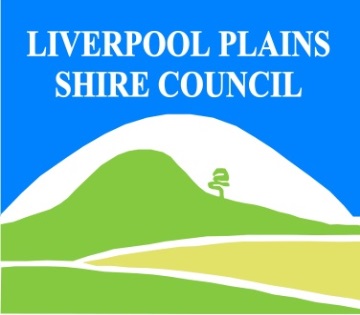 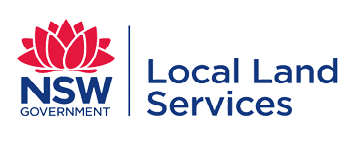 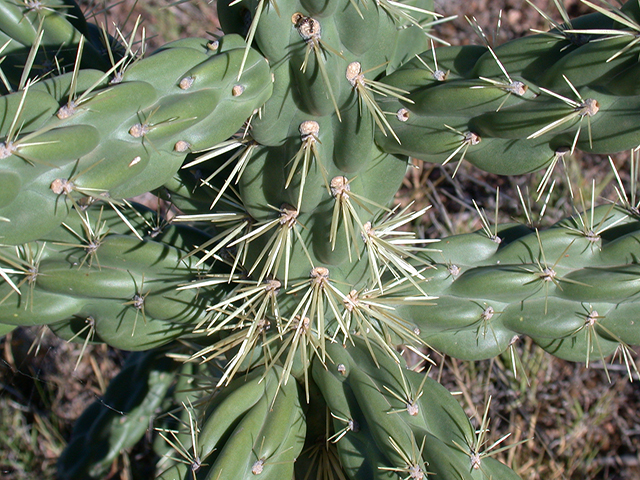 Rope Pear Control CalendarGROWTH CYCLESINTERGRATED CONTROL TECHNIQUES AND ALTERNATIVESDocument Last Updated: 07-09-2021JANFEBMARCHAPRILMAYJUNEJULYAUGSEPTOCTNOVDECSEEDS GERMINATESEEDS GERMINATESEEDS GERMINATESEGMENTS SET ROOTS ONTO BARE SOIL AFTER RAINSEGMENTS SET ROOTS ONTO BARE SOIL AFTER RAINSEGMENTS SET ROOTS ONTO BARE SOIL AFTER RAINFLOWER AND FRUIT SETFLOWER AND FRUIT SETACTIVE GROWTHACTIVE GOWTHACTIVE GOWTHPHYSICALALLY REMOVE PLANTS AND DESTROY BY BURNING ANYTIME THROUGHOUT THE YEARPHYSICALALLY REMOVE PLANTS AND DESTROY BY BURNING ANYTIME THROUGHOUT THE YEARPHYSICALALLY REMOVE PLANTS AND DESTROY BY BURNING ANYTIME THROUGHOUT THE YEARPHYSICALALLY REMOVE PLANTS AND DESTROY BY BURNING ANYTIME THROUGHOUT THE YEARPHYSICALALLY REMOVE PLANTS AND DESTROY BY BURNING ANYTIME THROUGHOUT THE YEARPHYSICALALLY REMOVE PLANTS AND DESTROY BY BURNING ANYTIME THROUGHOUT THE YEARPHYSICALALLY REMOVE PLANTS AND DESTROY BY BURNING ANYTIME THROUGHOUT THE YEAROPTIMUM HERBICIDE USEOPTIMUM HERBICIDE USEOPTIMUM HERBICIDE USEOPTIMUM HERBICIDE USERELEASE BIOAGENTS FOLLOWUP HERBICIDES IN AUTUMNRELEASE BIOAGENTS FOLLOWUP HERBICIDES IN AUTUMNFOLLOW UP ANY REGROWTH AS IT APPEARS AND DESTROY BY PHYSICAL REMOVAL OR SPRAY WITH HERBICIDESFOLLOW UP ANY REGROWTH AS IT APPEARS AND DESTROY BY PHYSICAL REMOVAL OR SPRAY WITH HERBICIDESFOLLOW UP ANY REGROWTH AS IT APPEARS AND DESTROY BY PHYSICAL REMOVAL OR SPRAY WITH HERBICIDESFOLLOW UP ANY REGROWTH AS IT APPEARS AND DESTROY BY PHYSICAL REMOVAL OR SPRAY WITH HERBICIDESFOLLOW UP ANY REGROWTH AS IT APPEARS AND DESTROY BY PHYSICAL REMOVAL OR SPRAY WITH HERBICIDESFOLLOW UP ANY REGROWTH AS IT APPEARS AND DESTROY BY PHYSICAL REMOVAL OR SPRAY WITH HERBICIDESFOLLOW UP ANY REGROWTH AS IT APPEARS AND DESTROY BY PHYSICAL REMOVAL OR SPRAY WITH HERBICIDESFOLLOW UP ANY REGROWTH AS IT APPEARS AND DESTROY BY PHYSICAL REMOVAL OR SPRAY WITH HERBICIDESRegistered Herbicide Application Rates:Please refer to the NSW DPI Website NSW WeedWise. https://weeds.dpi.nsw.gov.au for current up to date permits and Registered Chemicals.Or to NSW Weed Control Handbook 2018 7th Edition for Chemical Options.Critical Comments:         Apply when plants are actively growing.  Consult your weeds officer for application tipsAlways read and follow the Label instructions and SDS of respective herbicides.NOTE: All Control Techniques involving herbicide use must comply with the directions on the herbicide label or the conditions set out in a current permit to use the nominated herbicide.All chemical control programs must be carried out in accordance with the Pesticides Act 1999 and Pesticide Regulation 2017.All Chemical application programs used must be undertaken by or be designed and supervised by an appropriately Certified and Accredited Chemical user.Growth patterns and the changes to optimum treatment times will vary with seasonal conditions due to air temperature changes that may coincide with soil and moisture availability.Disclaimer:This document has been prepared by the North West Regional Weed Committee and Local Government Control Authorities in good faith and on the basis of best available information. Users  of this document must obtain their own advice and conduct their own investigations and assessments of their individual circumstances.Registered Herbicide Application Rates:Please refer to the NSW DPI Website NSW WeedWise. https://weeds.dpi.nsw.gov.au for current up to date permits and Registered Chemicals.Or to NSW Weed Control Handbook 2018 7th Edition for Chemical Options.Critical Comments:         Apply when plants are actively growing.  Consult your weeds officer for application tipsAlways read and follow the Label instructions and SDS of respective herbicides.NOTE: All Control Techniques involving herbicide use must comply with the directions on the herbicide label or the conditions set out in a current permit to use the nominated herbicide.All chemical control programs must be carried out in accordance with the Pesticides Act 1999 and Pesticide Regulation 2017.All Chemical application programs used must be undertaken by or be designed and supervised by an appropriately Certified and Accredited Chemical user.Growth patterns and the changes to optimum treatment times will vary with seasonal conditions due to air temperature changes that may coincide with soil and moisture availability.Disclaimer:This document has been prepared by the North West Regional Weed Committee and Local Government Control Authorities in good faith and on the basis of best available information. Users  of this document must obtain their own advice and conduct their own investigations and assessments of their individual circumstances.Registered Herbicide Application Rates:Please refer to the NSW DPI Website NSW WeedWise. https://weeds.dpi.nsw.gov.au for current up to date permits and Registered Chemicals.Or to NSW Weed Control Handbook 2018 7th Edition for Chemical Options.Critical Comments:         Apply when plants are actively growing.  Consult your weeds officer for application tipsAlways read and follow the Label instructions and SDS of respective herbicides.NOTE: All Control Techniques involving herbicide use must comply with the directions on the herbicide label or the conditions set out in a current permit to use the nominated herbicide.All chemical control programs must be carried out in accordance with the Pesticides Act 1999 and Pesticide Regulation 2017.All Chemical application programs used must be undertaken by or be designed and supervised by an appropriately Certified and Accredited Chemical user.Growth patterns and the changes to optimum treatment times will vary with seasonal conditions due to air temperature changes that may coincide with soil and moisture availability.Disclaimer:This document has been prepared by the North West Regional Weed Committee and Local Government Control Authorities in good faith and on the basis of best available information. Users  of this document must obtain their own advice and conduct their own investigations and assessments of their individual circumstances.Registered Herbicide Application Rates:Please refer to the NSW DPI Website NSW WeedWise. https://weeds.dpi.nsw.gov.au for current up to date permits and Registered Chemicals.Or to NSW Weed Control Handbook 2018 7th Edition for Chemical Options.Critical Comments:         Apply when plants are actively growing.  Consult your weeds officer for application tipsAlways read and follow the Label instructions and SDS of respective herbicides.NOTE: All Control Techniques involving herbicide use must comply with the directions on the herbicide label or the conditions set out in a current permit to use the nominated herbicide.All chemical control programs must be carried out in accordance with the Pesticides Act 1999 and Pesticide Regulation 2017.All Chemical application programs used must be undertaken by or be designed and supervised by an appropriately Certified and Accredited Chemical user.Growth patterns and the changes to optimum treatment times will vary with seasonal conditions due to air temperature changes that may coincide with soil and moisture availability.Disclaimer:This document has been prepared by the North West Regional Weed Committee and Local Government Control Authorities in good faith and on the basis of best available information. Users  of this document must obtain their own advice and conduct their own investigations and assessments of their individual circumstances.Registered Herbicide Application Rates:Please refer to the NSW DPI Website NSW WeedWise. https://weeds.dpi.nsw.gov.au for current up to date permits and Registered Chemicals.Or to NSW Weed Control Handbook 2018 7th Edition for Chemical Options.Critical Comments:         Apply when plants are actively growing.  Consult your weeds officer for application tipsAlways read and follow the Label instructions and SDS of respective herbicides.NOTE: All Control Techniques involving herbicide use must comply with the directions on the herbicide label or the conditions set out in a current permit to use the nominated herbicide.All chemical control programs must be carried out in accordance with the Pesticides Act 1999 and Pesticide Regulation 2017.All Chemical application programs used must be undertaken by or be designed and supervised by an appropriately Certified and Accredited Chemical user.Growth patterns and the changes to optimum treatment times will vary with seasonal conditions due to air temperature changes that may coincide with soil and moisture availability.Disclaimer:This document has been prepared by the North West Regional Weed Committee and Local Government Control Authorities in good faith and on the basis of best available information. Users  of this document must obtain their own advice and conduct their own investigations and assessments of their individual circumstances.Registered Herbicide Application Rates:Please refer to the NSW DPI Website NSW WeedWise. https://weeds.dpi.nsw.gov.au for current up to date permits and Registered Chemicals.Or to NSW Weed Control Handbook 2018 7th Edition for Chemical Options.Critical Comments:         Apply when plants are actively growing.  Consult your weeds officer for application tipsAlways read and follow the Label instructions and SDS of respective herbicides.NOTE: All Control Techniques involving herbicide use must comply with the directions on the herbicide label or the conditions set out in a current permit to use the nominated herbicide.All chemical control programs must be carried out in accordance with the Pesticides Act 1999 and Pesticide Regulation 2017.All Chemical application programs used must be undertaken by or be designed and supervised by an appropriately Certified and Accredited Chemical user.Growth patterns and the changes to optimum treatment times will vary with seasonal conditions due to air temperature changes that may coincide with soil and moisture availability.Disclaimer:This document has been prepared by the North West Regional Weed Committee and Local Government Control Authorities in good faith and on the basis of best available information. Users  of this document must obtain their own advice and conduct their own investigations and assessments of their individual circumstances.Registered Herbicide Application Rates:Please refer to the NSW DPI Website NSW WeedWise. https://weeds.dpi.nsw.gov.au for current up to date permits and Registered Chemicals.Or to NSW Weed Control Handbook 2018 7th Edition for Chemical Options.Critical Comments:         Apply when plants are actively growing.  Consult your weeds officer for application tipsAlways read and follow the Label instructions and SDS of respective herbicides.NOTE: All Control Techniques involving herbicide use must comply with the directions on the herbicide label or the conditions set out in a current permit to use the nominated herbicide.All chemical control programs must be carried out in accordance with the Pesticides Act 1999 and Pesticide Regulation 2017.All Chemical application programs used must be undertaken by or be designed and supervised by an appropriately Certified and Accredited Chemical user.Growth patterns and the changes to optimum treatment times will vary with seasonal conditions due to air temperature changes that may coincide with soil and moisture availability.Disclaimer:This document has been prepared by the North West Regional Weed Committee and Local Government Control Authorities in good faith and on the basis of best available information. Users  of this document must obtain their own advice and conduct their own investigations and assessments of their individual circumstances.Registered Herbicide Application Rates:Please refer to the NSW DPI Website NSW WeedWise. https://weeds.dpi.nsw.gov.au for current up to date permits and Registered Chemicals.Or to NSW Weed Control Handbook 2018 7th Edition for Chemical Options.Critical Comments:         Apply when plants are actively growing.  Consult your weeds officer for application tipsAlways read and follow the Label instructions and SDS of respective herbicides.NOTE: All Control Techniques involving herbicide use must comply with the directions on the herbicide label or the conditions set out in a current permit to use the nominated herbicide.All chemical control programs must be carried out in accordance with the Pesticides Act 1999 and Pesticide Regulation 2017.All Chemical application programs used must be undertaken by or be designed and supervised by an appropriately Certified and Accredited Chemical user.Growth patterns and the changes to optimum treatment times will vary with seasonal conditions due to air temperature changes that may coincide with soil and moisture availability.Disclaimer:This document has been prepared by the North West Regional Weed Committee and Local Government Control Authorities in good faith and on the basis of best available information. Users  of this document must obtain their own advice and conduct their own investigations and assessments of their individual circumstances.Registered Herbicide Application Rates:Please refer to the NSW DPI Website NSW WeedWise. https://weeds.dpi.nsw.gov.au for current up to date permits and Registered Chemicals.Or to NSW Weed Control Handbook 2018 7th Edition for Chemical Options.Critical Comments:         Apply when plants are actively growing.  Consult your weeds officer for application tipsAlways read and follow the Label instructions and SDS of respective herbicides.NOTE: All Control Techniques involving herbicide use must comply with the directions on the herbicide label or the conditions set out in a current permit to use the nominated herbicide.All chemical control programs must be carried out in accordance with the Pesticides Act 1999 and Pesticide Regulation 2017.All Chemical application programs used must be undertaken by or be designed and supervised by an appropriately Certified and Accredited Chemical user.Growth patterns and the changes to optimum treatment times will vary with seasonal conditions due to air temperature changes that may coincide with soil and moisture availability.Disclaimer:This document has been prepared by the North West Regional Weed Committee and Local Government Control Authorities in good faith and on the basis of best available information. Users  of this document must obtain their own advice and conduct their own investigations and assessments of their individual circumstances.Linkage to Plans/StrategiesNorth West Regional Strategic Weed Management Plan 2017-2022NSW Biosecurity Strategy 2013-2021NSW Biosecurity Act 2015NSW Invasive Species Plan 2018- 2021Pesticides Act 1999 and Pesticide Regulation 2017ReferencesNSW DPI Website /WeedWise/ NSW Weed Control Handbook 2018 7th Edition. Linkage to Plans/StrategiesNorth West Regional Strategic Weed Management Plan 2017-2022NSW Biosecurity Strategy 2013-2021NSW Biosecurity Act 2015NSW Invasive Species Plan 2018- 2021Pesticides Act 1999 and Pesticide Regulation 2017ReferencesNSW DPI Website /WeedWise/ NSW Weed Control Handbook 2018 7th Edition. Linkage to Plans/StrategiesNorth West Regional Strategic Weed Management Plan 2017-2022NSW Biosecurity Strategy 2013-2021NSW Biosecurity Act 2015NSW Invasive Species Plan 2018- 2021Pesticides Act 1999 and Pesticide Regulation 2017ReferencesNSW DPI Website /WeedWise/ NSW Weed Control Handbook 2018 7th Edition. Linkage to Plans/StrategiesNorth West Regional Strategic Weed Management Plan 2017-2022NSW Biosecurity Strategy 2013-2021NSW Biosecurity Act 2015NSW Invasive Species Plan 2018- 2021Pesticides Act 1999 and Pesticide Regulation 2017ReferencesNSW DPI Website /WeedWise/ NSW Weed Control Handbook 2018 7th Edition. Linkage to Plans/StrategiesNorth West Regional Strategic Weed Management Plan 2017-2022NSW Biosecurity Strategy 2013-2021NSW Biosecurity Act 2015NSW Invasive Species Plan 2018- 2021Pesticides Act 1999 and Pesticide Regulation 2017ReferencesNSW DPI Website /WeedWise/ NSW Weed Control Handbook 2018 7th Edition. For Further Information:Liverpool Plains Shire Council’sAuthorised Officers (Weeds)60 Station StreetQuirindi NSW 2343PH: (02)67461755For Further Information:Liverpool Plains Shire Council’sAuthorised Officers (Weeds)60 Station StreetQuirindi NSW 2343PH: (02)67461755For Further Information:Liverpool Plains Shire Council’sAuthorised Officers (Weeds)60 Station StreetQuirindi NSW 2343PH: (02)67461755For Further Information:Liverpool Plains Shire Council’sAuthorised Officers (Weeds)60 Station StreetQuirindi NSW 2343PH: (02)67461755